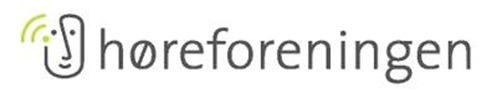 Billund lokalafdelinghar fået en indbydelse fra Vorbasse seniorer, som vi er meget glade for, til et foredrag med komiker og skuespiller Finn Nørbygaard over emnet”Godt at vi blev ældre”.  Målrettet til seniorer.Det foregår i Vorbasse Sognehus, Kirkegade 19, VorbasseTirsdag den 30. april kl 14.00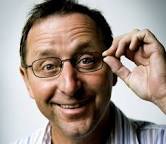 Overgangen fra et arbejdsliv til et liv som pensionist, åbner udviklingsmæssigt op for en energiomlægning. Nemlig et skifte fra præstation til refleksion og dermed indsigt. Et nedsat og forandret livstempo afføder for mange desuden en overraskende følelse, nemlig taknemmelighed. At man ikke i nævneværdig grad har følt den tidligere, skyldes ikke utaknemmelighed. Den skyldes, at taknemmelighedsfølelsen kræver at vi nu kan mærke efter; den kræver ro for at kunne fylde i vores krop. Seniorlivet giver adgang til et væld af følelser som indtil nu har ”ligget på lager”.På samme måde er det med indsigten i ens personlige liv. Indsigten står nu overfor en gylden periode. At det sker nu i vores liv, er ikke tilfældig. Vi har ikke kunnet ”få fat i den” før, for man kan ikke skynde sig at få indsigt. Den følger af ro og refleksion. Mon ikke hans humor vil røre vores lattermuskler?Alle er hjertelig velkommen denne eftermiddag. Der er ingen tilmelding.                                                                         Entre kr. 30,- inkl. kaffe og kage.  Der er teleslynge og 2 skrivetolke, så hans foredrag kan læses på et lærred.Venlig hilsen                                                                                                                          Vorbasse Seniorer og Høreforeningen            Evt. spørgsmål, så kontakt Kristian Hansen mail: karinogkristian@gmail.com eller tlf. 30128351Følg os på vores hjemmeside: www.billund-hoereforening.dk